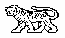 АДМИНИСТРАЦИЯ  ГРИГОРЬЕВСКОГО  СЕЛЬСКОГО ПОСЕЛЕНИЯМИХАЙЛОВСКОГО МУНИЦИПАЛЬНОГО РАЙОНАПРИМОРСКОГО КРАЯПОСТАНОВЛЕНИЕ01.04.2021г                              c.Григорьевка                                                     № 9О внесении изменений и дополнений в постановление администрации Григорьевского сельского поселения от 16.08.2018г №56 «Об утверждении порядка отбора претендентов на право включения в схему размещения нестационарных торговых объектов на территории Григорьевского сельского поселения»   В целях реализации Земельного кодекса Российской Федерации, Федерального закона от 28 декабря 2009 года N 381-ФЗ "Об основах государственного регулирования торговой деятельности в Российской Федерации", Федерального закона от 26 июля 2006 года N 135-ФЗ "О защите конкуренции", в соответствии с Федеральным законом от 06.10.2003 N 131-ФЗ "Об общих принципах организации местного самоуправления в Российской Федерации", Постановлением Администрации Приморского края от 17 апреля 2018 г. N171-па «Об утверждении порядка отбора претендентов на право включения в схему размещения нестационарных торговых объектов на территории муниципальных образований Приморского края», Уставом Григорьевского сельского  поселения ПОСТАНОВЛЯЕТ:

1. Внести изменения и дополнения в постановление администрации Григорьевского сельского поселения от 16.08.2018г №56 «Об утверждении порядка отбора претендентов на право включения в схему размещения нестационарных торговых объектов на территории Григорьевского сельского поселения»:1.1Приложение №1 «Порядок отбора претендентов на право включения в схему размещения нестационарных торговых объектов на территории Григорьевского сельского поселения» изложить в новой редакции:«Приложение №1 к постановлению администрации Григорьевского сельского поселения	от 16.08.2018г №56ПОРЯДОКОТБОРА ПРЕТЕНДЕНТОВ НА ПРАВО ВКЛЮЧЕНИЯ В СХЕМУРАЗМЕЩЕНИЯ НЕСТАЦИОНАРНЫХ ТОРГОВЫХ ОБЪЕКТОВ НА ТЕРРИТОРИИ ГРИГОРЬЕВСКОГО СЕЛЬСКОГО ПОСЕЛЕНИЯ I. ОБЩИЕ ПОЛОЖЕНИЯ1.1. Настоящий Порядок отбора претендентов на право включения в схему размещения нестационарных торговых объектов на территории Григорьевского сельского поселения разработан в соответствии с Федеральным законом от 28 декабря 2009 года N 381-ФЗ "Об основах государственного регулирования торговой деятельности в Российской Федерации", Федеральным законом от 26 июля 2006 года N 135-ФЗ "О защите конкуренции" и постановления Администрации Приморского края от 17 апреля 2018 г. № 171-па «Об утверждении Порядка отбора претендентов на право включения в схему размещения нестационарных торговых объектов на территории муниципальных образований Приморского края.1.2. Отбор претендентов на право включения в схему размещения нестационарных торговых объектов (далее - Схема) осуществляется по результатам закрытого аукциона (далее - аукцион) либо без проведения аукциона в случаях, установленных настоящим Порядком.1.3. Порядок проведения аукциона, определения победителя, а также порядок и сроки включения претендентов на право включения в Схему нестационарного торгового объекта утверждаются муниципальными правовыми актами.II. ПОРЯДОК ОТБОРА ПРЕТЕНДЕНТОВ НА ПРАВО ВКЛЮЧЕНИЯВ СХЕМУ РАЗМЕЩЕНИЯ НЕСТАЦИОНАРНОГО ТОРГОВОГО ОБЪЕКТА2.1. Основаниями для отбора на право включения в Схему, при наличии в Схеме свободных мест для размещения нестационарных торговых объектов (далее - место), являются:инициатива администрации Григорьевского сельского поселения; принятое администрацией Григорьевского сельского поселения к рассмотрению заявление о включении в Схему юридического лица, индивидуального предпринимателя (далее - хозяйствующие субъекты), поданное по форме согласно приложению N 1 к настоящему Порядку.В случае поступления от хозяйствующего субъекта единого заявления о включении в Схему нового места (при отсутствии его в Схеме) и включении хозяйствующего субъекта в Схему, поданного по форме согласно приложению N 2 к настоящему Порядку, отбор претендентов проводится после включения в Схему нового места в соответствии с постановлением Григорьевского сельского поселения от 15.05.2018г N 42 "Об утверждении Порядка разработки и утверждения схемы размещения нестационарных торговых объектов на территории Григорьевского сельского поселения".  2.2. Администрация Григорьевского сельского поселения в течение пяти рабочих дней со дня наступления оснований, предусмотренных пунктом 2.1настоящего Порядка, размещает в официальных средствах массовой информации, в которых осуществляется официальное опубликование нормативных правовых актов, и на официальном сайте органа местного самоуправления в информационно-телекоммуникационной сети Интернет извещение о наличии свободных мест, информацию о сроках приема от хозяйствующих субъектов заявлений на участие в аукционе, о порядке проведения аукциона, объявления победителя и цене аукциона (далее - извещение).Извещение не размещается при отборе претендентов без проведения аукциона в случае, установленном пунктом 2.6.1 настоящего Порядка.Сроки приема от хозяйствующих субъектов заявлений на участие в аукционе на право включения в Схему отсчитываются от даты выхода в печать средства массовой информации, в котором осуществляется официальное опубликование нормативных правовых актов.2.3. Отбор претендентов производится администрацией Григорьевского сельского поселения путем проведения аукциона либо без проведения аукциона в случаях, установленных пунктами 2.6, 2.6.1 настоящего Порядка.2.4. Администрация Григорьевского сельского поселения:в день поступления заявлений, указанных в пункте 2.1настоящего Порядка, осуществляет их регистрацию;в течение трех рабочих дней со дня регистрации рассматривает их и принимает решение о приеме заявления или о возврате заявления (далее - решение);в день принятия решения направляет хозяйствующему субъекту уведомление о принятом решении. В случае принятия решения о возврате заявления - с указанием оснований возврата.Основаниями для возврата заявления являются:а) несоответствие заявления установленной форме;б) текст заявления не поддается прочтению;в) неполнота и (или) недостоверность сведений, указанных в заявлении;г) место в Схеме, на которое претендует хозяйствующий субъект, освобождено по следующим причинам:внесение изменений в документы, определяющие направления социально-экономического развития муниципального образования;ремонт и реконструкция автомобильных дорог, повлекшие необходимость переноса нестационарного торгового объекта.Уведомление, содержащее решение о возврате заявления, не является препятствием для повторного обращения в администрацию Григорьевского сельского поселения.2.5. В срок, не превышающий пяти рабочих дней со дня размещения извещения, заинтересованные во включении в Схему хозяйствующие субъекты вправе подать в администрацию Григорьевского сельского поселения заявления о включении хозяйствующего субъекта в Схему.Заявления о включении хозяйствующего субъекта в Схему, поданные в рамках извещения по истечении срока, установленного абзацем первым настоящего пункта, не подлежат рассмотрению.2.6. В случае отсутствия в течение пяти рабочих дней со дня размещения извещения заявлений о включении хозяйствующего субъекта в Схему от иных хозяйствующих субъектов, хозяйствующий субъект, чье заявление послужило основанием для опубликования извещения, объявляется победителем и получает право на включение в Схему без проведения аукциона.2.6.1. Право на включение в Схему без проведения аукциона имеют крестьянские фермерские хозяйства и организации потребительской кооперации, которые являются субъектами малого и среднего предпринимательства.2.7. В случае поступления в течение пяти рабочих дней со дня размещения извещения одного или более заявлений о включении хозяйствующего субъекта в Схему, администрация Григорьевского сельского поселения не позднее трех рабочих дней со дня окончания срока, установленного абзацем первым пункта 2.5настоящего Порядка, объявляет аукцион.2.8. Администрация Григорьевского сельского поселения в течение пяти рабочих дней со дня объявления победителя по результатам аукциона либо без проведения аукциона принимает решение о включении хозяйствующего субъекта, получившего право на включение в Схему, о чем он уведомляется в день принятия такого решения.2.9. Размер платы за участие в аукционе на право включения в Схему устанавливается в порядке и на основании критериев, установленных администрацией Григорьевского сельского поселения.Начальная (стартовая) цена участия в аукционе на право включения в Схему является равной размеру платы за право включения в Схему без проведения аукциона.Плата за право включения в Схему вносится на условиях, в порядке и сроки, установленные уполномоченным органом.2.10. Нестационарный торговый объект и (или) место, закрепленные за хозяйствующим субъектом по результатам рассмотрения администрацией Григорьевского сельского поселения заявления и (или) включенные в Схему до вступления в силу настоящего Порядка, независимо от основания включения в Схему, сохраняются в месте, определенном Схемой.Приложение N 1к Порядку отбора претендентовна право включения в схему размещения нестационарныхторговых объектов на территорииГригорьевского сельского поселенияФорма                                                  В _________________________________________ (наименование уполномоченного органа)                                                  ___________________________________________(организационно-правовая форма и наименование    организации, Ф.И.О. (при наличии) индивидуального  предпринимателя)                                                  ___________________________________________(ИНН, ОГРН или ОГРНИП, дата регистрации)                                                  ___________________________________________     (адрес места нахождения или места регистрации)                                                 ___________________________________________(данные о руководителе юридического лица)                                                  ___________________________________________  (адрес электронной почты)                                                  ___________________________________________  (контактный телефон)ЗАЯВЛЕНИЕо включении юридического лица, индивидуального предпринимателяв схему размещения нестационарных торговых объектов	Прошу включить _______________________________________________________(наименование юридического лица/индивидуального предпринимателя)в  схему  размещения  нестационарных  торговых  объектов (далее - Схема) на территории _____________________________________________________________________________(наименование муниципального образования)на свободное место для размещения объекта(ов):    1. Место размещения нестационарного торгового объекта в Схеме (адресныеориентиры) __________________________________________________________________;    2. Вид нестационарного торгового объекта ______________________________________;3. Период(ы)   размещения   нестационарного  торгового  объекта  (для сезонного (временного) размещения) _________________________________________________________;    4. Специализация нестационарного торгового объекта ____________________________;    5. Площадь нестационарного торгового объекта (кв. м) ___________________________."__" _____________ 20__ г.   _____________ ________________________________подпись           должность, Ф.И.О.Приложение N 2к Порядку отбора претендентовна право включения в схему размещения нестационарныхторговых объектов на территорииГригорьевского сельского поселенияФорма                                                  В _________________________________________  (наименование уполномоченного органа)                                                  ___________________________________________(организационно-правовая форма и наименование    организации, Ф.И.О. (при наличии) индивидуального    предпринимателя)                                                  ___________________________________________(ИНН, ОГРН или ОГРНИП, дата регистрации)                                                  ___________________________________________      (адрес места нахождения или места регистрации)                                                 ___________________________________________  (данные о руководителе юридического лица)                                                  ___________________________________________  (адрес электронной почты)                                                  ___________________________________________                  (контактный телефон))ЗАЯВЛЕНИЕо включении в схему размещения нестационарных торговых объектов новогоместа и включении юридического лица, индивидуального предпринимателяв схему размещения нестационарных торговых объектов    Прошу  включить  в  схему  размещения  нестационарных торговых объектов(далее - Схема) на территории ________________________________________________________________________________________________________________________________(наименование муниципального образования)    1. Юридическое лицо, индивидуальный предприниматель ______________________________________________________________________________________________________;    (наименование юридического лица / индивидуального предпринимателя)    2. Место размещения нестационарного торгового объекта в Схеме (адресныеориентиры) __________________________________________________________________;    3. Вид нестационарного торгового объекта ______________________________________;    4.   Период(ы)   размещения   нестационарного  торгового  объекта  (длясезонного (временного) размещения) _____________________________________________;    5. Специализация нестационарного торгового объекта ____________________________;    6. Площадь нестационарного торгового объекта (кв. м) ___________________________;    7.  Площадь  земельного  участка для размещения нестационарных торговыхобъектов (кв. м) _______________________________________________________________;    8.    Координаты   характерных   точек   границ   земельного   участка, предназначенного для размещения нестационарного торгового объекта в местной системе координат      МСК-25 __________________________________________________________________________."__" ______________ 20__ г.   _________________ ___________________________                     подпись           должность, Ф.И.О.   2.Обнародовать настоящее постановление в местах установленных             Уставом Григорьевского сельского поселения.    3. Настоящее постановление вступает в силу со дня его обнародования.    4. Контроль за исполнением настоящего постановления  оставляю за           собой.Глава Григорьевского сельского поселения -глава  администрации поселения                                                     А.С.  Дрёмин